KEFRI/F/ICT/01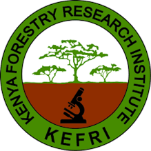 KEFRI ICT SYSTEMS DEVELOPMENTPreliminary investigation ReportInstructions: This report format is to be followed by respective project teams before initiation of any an Information Communication & Technology (ICT) systems development.  1. Contact Information for the Senior User of Proposed system1. Contact Information for the Senior User of Proposed systemName:Title:Department/Section/ Eco-Region/CenterMobile Phone:Email address:2.  Background.2.  Background.Provide a brief description: Provide a brief description: 3. Problem3. ProblemWhat problem does the current system have?How will the proposed system be used by the institute/organisationWhat problem does the current system have?How will the proposed system be used by the institute/organisation4. Anticipated Business Benefits4. Anticipated Business BenefitsList the benefits that the division, section unit or centre will get from the proposed system (organize them in priority from most to least important).List the benefits that the division, section unit or centre will get from the proposed system (organize them in priority from most to least important).5. Feasibility Analysis:5. Feasibility Analysis:Make initial estimates of the costs associated with this proposed system (I.e., equipment, software licensing, consultants, etc.).Make initial estimates of the costs associated with this proposed system (I.e., equipment, software licensing, consultants, etc.).7. Recommendation7. RecommendationPresent a clear recommendation that states whether to begin work on this project, conduct more analysis, or discontinue further work on this project. Present a clear recommendation that states whether to begin work on this project, conduct more analysis, or discontinue further work on this project. 